Ruth King Elementary		September 2022-23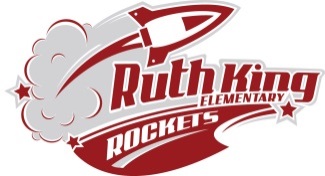 	Grade 5 Supply List Please purchase ONLY materials below to start your child off in September.  Please note that as the school year progresses you may have to replenish some supplies as needed. Please label all items below no matter how small.	40	Sharpened HB quality pencils (Sanford or Dixon)	2	Good quality mechanical pencil (with lead)		1	Red ball point pens (medium tip)	1	Blue ball point pens (medium tip)				1	Box of Large Ziplock freezer bags (boys)	1	Box of Medium Ziplock freezer bags (girls)	1	Pair sharp intermediate scissors (Fiskars preferably) 	4	Large glue sticks (no $ store or play-dough brand)	1	bottle of school white glue 	2 	packages of 4 expo whiteboard markers	6	White erasers (White Staedtler or Faber Castell)      1	Sharpened set of 24 Canadian pencil crayons	1	12 pack Crayola thick washable markers 	1	12 pack Crayola fine tip washable markers 	2	Hilroy 80pg NOTEBOOKS Graph paper (1cm metric quad) – do not buy small grid	2	Ruled exercise books 72 pages Red (not half and half)	15	Duotangs (1 of each color (white, black, blue, orange, red, yellow, green, grey, purple & 6 extras)	1	Presentation Folder with 10 clear plastic page covers/pockets	1	Large poster boards	1	pair of runners (NO Black Soles) 	1	Backpack or school bag – large enough for a lunch, water bottle, books etc.        1	Water bottle with lid        2	Boxes for holding pencils (approx.. 3”x6”x9”) to fit in school desksAdditional supplies maybe requested once your child is assigned to a class.  The cost will be under $10.00